Сорок четвертое  заседание Собрания депутатов Долгоостровского сельского поселения третьего  созыва 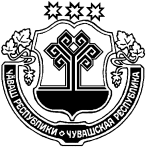 Об утверждении отчета об исполнении бюджета Долгоостровского сельского поселенияБатыревского района за 2019 год	Статья 1Утвердить отчет об исполнении бюджета  Долгоостровского сельского поселения Батыревского района (далее сельское поселение) за 2019 год по доходам в сумме                           8812 264 рублей 04 копейки, по расходам в сумме 8 751 189 рублей 52коп. с превышением доходов над расходами  в сумме 61074 рублей 52 коп. и со следующими показателями:доходов бюджета   сельского поселения  по кодам классификации доходов бюджетов за 2019 год согласно приложению 1 к настоящему Решению;расходов бюджета  сельского поселения  по разделам, подразделам, целевым статьям (муниципальным программам  Батыревского района и непрограммным направлениям деятельности)  и группам вида расхода классификации расходов бюджетов в  ведомственной структуре расходов бюджета  сельского поселения  за 2019 год согласно приложению 2 к настоящему Решению;расходов бюджета  сельского поселения  по разделам и подразделам классификации расходов бюджета  сельского поселения  за 2017 год согласно приложению 3 к настоящему Решению;источников финансирования дефицита бюджета  сельского поселения  по кодам классификации источников финансирования дефицита бюджетов за 2019 год согласно приложению 4 к настоящему Решению;Статья 2Настоящее Решение вступает в силу со дня его официального опубликования.Глава Долгоостровского сельского поселения			                   Ф.А.АлиулловОТЧЕТ ОБ ИСПОЛНЕНИИ БЮДЖЕТАОТЧЕТ ОБ ИСПОЛНЕНИИ БЮДЖЕТАОТЧЕТ ОБ ИСПОЛНЕНИИ БЮДЖЕТАОТЧЕТ ОБ ИСПОЛНЕНИИ БЮДЖЕТАОТЧЕТ ОБ ИСПОЛНЕНИИ БЮДЖЕТАОТЧЕТ ОБ ИСПОЛНЕНИИ БЮДЖЕТАОТЧЕТ ОБ ИСПОЛНЕНИИ БЮДЖЕТАОТЧЕТ ОБ ИСПОЛНЕНИИ БЮДЖЕТАКОДЫна 1 января 2020 г.на 1 января 2020 г.на 1 января 2020 г.на 1 января 2020 г.Форма по ОКУД0503117            Дата01.01.2020НаименованиеНаименование       по ОКПО04320090финансового органафинансового органаДолгоостровское сельское поселение Батыревского районаДолгоостровское сельское поселение Батыревского районаДолгоостровское сельское поселение Батыревского районаДолгоостровское сельское поселение Батыревского районаДолгоостровское сельское поселение Батыревского районаГлава по БК993Наименование публично-правового образования Наименование публично-правового образования Бюджет сельских поселенийБюджет сельских поселенийБюджет сельских поселенийБюджет сельских поселенийБюджет сельских поселений         по ОКТМО97607430Периодичность: месячная, квартальная, годоваяПериодичность: месячная, квартальная, годоваяЕдиница измерения:  руб.Единица измерения:  руб.по ОКЕИ383                                 1. Доходы бюджета                                 1. Доходы бюджета                                 1. Доходы бюджета                                 1. Доходы бюджета                                 1. Доходы бюджета                                 1. Доходы бюджета                                 1. Доходы бюджета                                 1. Доходы бюджета                                 1. Доходы бюджета Наименование показателяКод строкиКод строкиКод дохода по бюджетной классификацииКод дохода по бюджетной классификацииУтвержденные бюджетные назначенияУтвержденные бюджетные назначенияИсполненоНеисполненные назначения Наименование показателяКод строкиКод строкиКод дохода по бюджетной классификацииКод дохода по бюджетной классификацииУтвержденные бюджетные назначенияУтвержденные бюджетные назначенияИсполненоНеисполненные назначения Наименование показателяКод строкиКод строкиКод дохода по бюджетной классификацииКод дохода по бюджетной классификацииУтвержденные бюджетные назначенияУтвержденные бюджетные назначенияИсполненоНеисполненные назначения122334456Доходы бюджета - всего010010xx8 871 008,968 871 008,968 81264,04219 814,28в том числе:  НАЛОГОВЫЕ И НЕНАЛОГОВЫЕ ДОХОДЫ010010100 1 00 00000 00 0000 000100 1 00 00000 00 0000 000222 020,00222 020,00272 180,2621,36  НАЛОГИ НА ТОВАРЫ (РАБОТЫ, УСЛУГИ), РЕАЛИЗУЕМЫЕ НА ТЕРРИТОРИИ РОССИЙСКОЙ ФЕДЕРАЦИИ010010100 1 03 00000 00 0000 000100 1 03 00000 00 0000 000222 020,00222 020,00272 180,2621,36  Акцизы по подакцизным товарам (продукции), производимым на территории Российской Федерации010010100 1 03 02000 01 0000 110100 1 03 02000 01 0000 110222 020,00222 020,00272 180,2621,36  Доходы от уплаты акцизов на дизельное топливо, подлежащие распределению между бюджетами субъектов Российской Федерации и местными бюджетами с учетом установленных дифференцированных нормативов отчислений в местные бюджеты010010100 1 03 02230 01 0000 110100 1 03 02230 01 0000 11090 996,0090 996,00123 891,86-  Доходы от уплаты акцизов на дизельное топливо, подлежащие распределению между бюджетами субъектов Российской Федерации и местными бюджетами с учетом установленных дифференцированных нормативов отчислений в местные бюджеты (по нормативам, установленным Федеральным законом о федеральном бюджете в целях формирования дорожных фондов субъектов Российской Федерации)010010100 1 03 02231 01 0000 110100 1 03 02231 01 0000 11090 996,0090 996,00123 891,86-  Доходы от уплаты акцизов на моторные масла для дизельных и (или) карбюраторных (инжекторных) двигателей, подлежащие распределению между бюджетами субъектов Российской Федерации и местными бюджетами с учетом установленных дифференцированных нормативов отчислений в местные бюджеты010010100 1 03 02240 01 0000 110100 1 03 02240 01 0000 110932,00932,00910,6421,36  Доходы от уплаты акцизов на моторные масла для дизельных и (или) карбюраторных (инжекторных) двигателей, подлежащие распределению между бюджетами субъектов Российской Федерации и местными бюджетами с учетом установленных дифференцированных нормативов отчислений в местные бюджеты (по нормативам, установленным Федеральным законом о федеральном бюджете в целях формирования дорожных фондов субъектов Российской Федерации)010010100 1 03 02241 01 0000 110100 1 03 02241 01 0000 110932,00932,00910,6421,36  Доходы от уплаты акцизов на автомобильный бензин, подлежащие распределению между бюджетами субъектов Российской Федерации и местными бюджетами с учетом установленных дифференцированных нормативов отчислений в местные бюджеты010010100 1 03 02250 01 0000 110100 1 03 02250 01 0000 110130 092,00130 092,00165 519,95-  Доходы от уплаты акцизов на автомобильный бензин, подлежащие распределению между бюджетами субъектов Российской Федерации и местными бюджетами с учетом установленных дифференцированных нормативов отчислений в местные бюджеты (по нормативам, установленным Федеральным законом о федеральном бюджете в целях формирования дорожных фондов субъектов Российской Федерации)010010100 1 03 02251 01 0000 110100 1 03 02251 01 0000 110130 092,00130 092,00165 519,95-  Доходы от уплаты акцизов на прямогонный бензин, подлежащие распределению между бюджетами субъектов Российской Федерации и местными бюджетами с учетом установленных дифференцированных нормативов отчислений в местные бюджеты010010100 1 03 02260 01 0000 110100 1 03 02260 01 0000 110---18 142,19-  Доходы от уплаты акцизов на прямогонный бензин, подлежащие распределению между бюджетами субъектов Российской Федерации и местными бюджетами с учетом установленных дифференцированных нормативов отчислений в местные бюджеты (по нормативам, установленным Федеральным законом о федеральном бюджете в целях формирования дорожных фондов субъектов Российской Федерации)010010100 1 03 02261 01 0000 110100 1 03 02261 01 0000 110---18 142,19-  НАЛОГОВЫЕ И НЕНАЛОГОВЫЕ ДОХОДЫ010010182 1 00 00000 00 0000 000182 1 00 00000 00 0000 000682 895,00682 895,00621 987,8769 896,92  НАЛОГИ НА ПРИБЫЛЬ, ДОХОДЫ010010182 1 01 00000 00 0000 000182 1 01 00000 00 0000 00044 999,0044 999,0048 514,2344,92  Налог на доходы физических лиц010010182 1 01 02000 01 0000 110182 1 01 02000 01 0000 11044 999,0044 999,0048 514,2344,92  Налог на доходы физических лиц с доходов, источником которых является налоговый агент, за исключением доходов, в отношении которых исчисление и уплата налога осуществляются в соответствии со статьями 227, 227.1 и 228 Налогового кодекса Российской Федерации010010182 1 01 02010 01 0000 110182 1 01 02010 01 0000 11044 899,0044 899,0048 150,30-  Налог на доходы физических лиц с доходов, источником которых является налоговый агент, за исключением доходов, в отношении которых исчисление и уплата налога осуществляются в соответствии со статьями 227, 227.1 и 228 Налогового кодекса Российской Федерации (сумма платежа (перерасчеты, недоимка и задолженность по соответствующему платежу, в том числе по отмененному)010010182 1 01 02010 01 1000 110182 1 01 02010 01 1000 11044 899,0044 899,0048 017,52-  Налог на доходы физических лиц с доходов, источником которых является налоговый агент, за исключением доходов, в отношении которых исчисление и уплата налога осуществляются в соответствии со статьями 227, 227.1 и 228 Налогового кодекса Российской Федерации (пени по соответствующему платежу)010010182 1 01 02010 01 2100 110182 1 01 02010 01 2100 110--10,93-  Налог на доходы физических лиц с доходов, источником которых является налоговый агент, за исключением доходов, в отношении которых исчисление и уплата налога осуществляются в соответствии со статьями 227, 227.1 и 228 Налогового кодекса Российской Федерации (суммы денежных взысканий (штрафов) по соответствующему платежу согласно законодательству Российской Федерации)010010182 1 01 02010 01 3000 110182 1 01 02010 01 3000 110--121,85-  Налог на доходы физических лиц с доходов, полученных от осуществления деятельности физическими лицами, зарегистрированными в качестве индивидуальных предпринимателей, нотариусов, занимающихся частной практикой, адвокатов, учредивших адвокатские кабинеты, и других лиц, занимающихся частной практикой в соответствии со статьей 227 Налогового кодекса Российской Федерации010010182 1 01 02020 01 0000 110182 1 01 02020 01 0000 110--0,12-  Налог на доходы физических лиц с доходов, полученных от осуществления деятельности физическими лицами, зарегистрированными в качестве индивидуальных предпринимателей, нотариусов, занимающихся частной практикой, адвокатов, учредивших адвокатские кабинеты, и других лиц, занимающихся частной практикой в соответствии со статьей 227 Налогового кодекса Российской Федерации (пени по соответствующему платежу)010010182 1 01 02020 01 2100 110182 1 01 02020 01 2100 110--0,06-  Налог на доходы физических лиц с доходов, полученных от осуществления деятельности физическими лицами, зарегистрированными в качестве индивидуальных предпринимателей, нотариусов, занимающихся частной практикой, адвокатов, учредивших адвокатские кабинеты, и других лиц, занимающихся частной практикой в соответствии со статьей 227 Налогового кодекса Российской Федерации (суммы денежных взысканий (штрафов) по соответствующему платежу согласно законодательству Российской Федерации)010010182 1 01 02020 01 3000 110182 1 01 02020 01 3000 110--0,06-  Налог на доходы физических лиц с доходов, полученных физическими лицами в соответствии со статьей 228 Налогового кодекса Российской Федерации010010182 1 01 02030 01 0000 110182 1 01 02030 01 0000 110100,00100,00117,8144,92  Налог на доходы физических лиц с доходов, полученных физическими лицами в соответствии со статьей 228 Налогового кодекса Российской Федерации (сумма платежа (перерасчеты, недоимка и задолженность по соответствующему платежу, в том числе по отмененному)010010182 1 01 02030 01 1000 110182 1 01 02030 01 1000 110100,00100,0055,0844,92  Налог на доходы физических лиц с доходов, полученных физическими лицами в соответствии со статьей 228 Налогового кодекса Российской Федерации (пени по соответствующему платежу)010010182 1 01 02030 01 2100 110182 1 01 02030 01 2100 110--2,73-  Налог на доходы физических лиц с доходов, полученных физическими лицами в соответствии со статьей 228 Налогового кодекса Российской Федерации (суммы денежных взысканий (штрафов) по соответствующему платежу согласно законодательству Российской Федерации)010010182 1 01 02030 01 3000 110182 1 01 02030 01 3000 110--60,00-  Налог на доходы физических лиц в виде фиксированных авансовых платежей с доходов, полученных физическими лицами, являющимися иностранными гражданами, осуществляющими трудовую деятельность по найму на основании патента в соответствии со статьей 227.1 Налогового кодекса Российской Федерации010010182 1 01 02040 01 0000 110182 1 01 02040 01 0000 110--246,00-  Налог на доходы физических лиц в виде фиксированных авансовых платежей с доходов, полученных физическими лицами, являющимися иностранными гражданами, осуществляющими трудовую деятельность по найму на основании патента в соответствии со статьей 227.1 Налогового кодекса Российской Федерации (сумма платежа (перерасчеты, недоимка и задолженность по соответствующему платежу, в том числе по отмененному)010010182 1 01 02040 01 1000 110182 1 01 02040 01 1000 110--246,00-  НАЛОГИ НА СОВОКУПНЫЙ ДОХОД010010182 1 05 00000 00 0000 000182 1 05 00000 00 0000 00078 628,0078 628,0061 554,2718 428,42  Единый сельскохозяйственный налог010010182 1 05 03000 01 0000 110182 1 05 03000 01 0000 11078 628,0078 628,0061 554,2718 428,42  Единый сельскохозяйственный налог010010182 1 05 03010 01 0000 110182 1 05 03010 01 0000 11078 628,0078 628,0061 554,2718 428,42  Единый сельскохозяйственный налог (сумма платежа (перерасчеты, недоимка и задолженность по соответствующему платежу, в том числе по отмененному)010010182 1 05 03010 01 1000 110182 1 05 03010 01 1000 11078 628,0078 628,0060 199,5818 428,42  Единый сельскохозяйственный налог (пени по соответствующему платежу)010010182 1 05 03010 01 2100 110182 1 05 03010 01 2100 110--627,55-  Единый сельскохозяйственный налог (суммы денежных взысканий (штрафов) по соответствующему платежу согласно законодательству Российской Федерации)010010182 1 05 03010 01 3000 110182 1 05 03010 01 3000 110--727,14-  НАЛОГИ НА ИМУЩЕСТВО010010182 1 06 00000 00 0000 000182 1 06 00000 00 0000 000559 268,00559 268,00511 919,3751 423,58  Налог на имущество физических лиц010010182 1 06 01000 00 0000 110182 1 06 01000 00 0000 110197 472,00197 472,00179 964,1318 532,35  Налог на имущество физических лиц, взимаемый по ставкам, применяемым к объектам налогообложения, расположенным в границах сельских поселений010010182 1 06 01030 10 0000 110182 1 06 01030 10 0000 110197 472,00197 472,00179 964,1318 532,35  Налог на имущество физических лиц, взимаемый по ставкам, применяемым к объектам налогообложения, расположенным в границах сельских поселений (сумма платежа (перерасчеты, недоимка и задолженность по соответствующему платежу, в том числе по отмененному)010010182 1 06 01030 10 1000 110182 1 06 01030 10 1000 110197 472,00197 472,00178 939,6518 532,35  Налог на имущество физических лиц, взимаемый по ставкам, применяемым к объектам налогообложения, расположенным в границах сельских поселений (пени по соответствующему платежу)010010182 1 06 01030 10 2100 110182 1 06 01030 10 2100 110--1 024,48-  Земельный налог010010182 1 06 06000 00 0000 110182 1 06 06000 00 0000 110361 796,00361 796,00331 955,2432 891,23  Земельный налог с организаций010010182 1 06 06030 00 0000 110182 1 06 06030 00 0000 11013 000,0013 000,0013 564,75-  Земельный налог с организаций, обладающих земельным участком, расположенным в границах сельских поселений010010182 1 06 06033 10 0000 110182 1 06 06033 10 0000 11013 000,0013 000,0013 564,75-  Земельный налог с организаций, обладающих земельным участком, расположенным в границах сельских поселений  (сумма платежа (перерасчеты, недоимка и задолженность по соответствующему платежу, в том числе по отмененному)010010182 1 06 06033 10 1000 110182 1 06 06033 10 1000 11013 000,0013 000,0013 564,75-  Земельный налог с физических лиц010010182 1 06 06040 00 0000 110182 1 06 06040 00 0000 110348 796,00348 796,00318 390,4932 891,23  Земельный налог с физических лиц, обладающих земельным участком, расположенным в границах сельских поселений010010182 1 06 06043 10 0000 110182 1 06 06043 10 0000 110348 796,00348 796,00318 390,4932 891,23  Земельный налог с физических лиц, обладающих земельным участком, расположенным в границах сельских поселений  (сумма платежа (перерасчеты, недоимка и задолженность по соответствующему платежу, в том числе по отмененному)010010182 1 06 06043 10 1000 110182 1 06 06043 10 1000 110348 796,00348 796,00315 904,7732 891,23  Земельный налог с физических лиц, обладающих земельным участком, расположенным в границах сельских поселений  (пени по соответствующему платежу)010010182 1 06 06043 10 2100 110182 1 06 06043 10 2100 110--2 485,72-  НАЛОГОВЫЕ И НЕНАЛОГОВЫЕ ДОХОДЫ010010993 1 00 00000 00 0000 000993 1 00 00000 00 0000 000134 824,00134 824,00105 297,95131 424,00  ГОСУДАРСТВЕННАЯ ПОШЛИНА010010993 1 08 00000 00 0000 000993 1 08 00000 00 0000 0003 500,003 500,003 400,00100,00  Государственная пошлина за совершение нотариальных действий (за исключением действий, совершаемых консульскими учреждениями Российской Федерации)010010993 1 08 04000 01 0000 110993 1 08 04000 01 0000 1103 500,003 500,003 400,00100,00  Государственная пошлина за совершение нотариальных действий должностными лицами органов местного самоуправления, уполномоченными в соответствии с законодательными актами Российской Федерации на совершение нотариальных действий010010993 1 08 04020 01 0000 110993 1 08 04020 01 0000 1103 500,003 500,003 400,00100,00010010993 1 08 04020 01 1000 110993 1 08 04020 01 1000 1103 500,003 500,003 400,00100,00  ДОХОДЫ ОТ ОКАЗАНИЯ ПЛАТНЫХ УСЛУГ И КОМПЕНСАЦИИ ЗАТРАТ ГОСУДАРСТВА010010993 1 13 00000 00 0000 000993 1 13 00000 00 0000 000131 324,00131 324,00101 897,95131 324,00  Доходы от компенсации затрат государства010010993 1 13 02000 00 0000 130993 1 13 02000 00 0000 130131 324,00131 324,00101 897,95131 324,00  Доходы, поступающие в порядке возмещения расходов, понесенных в связи с эксплуатацией имущества010010993 1 13 02060 00 0000 130993 1 13 02060 00 0000 130131 324,00131 324,00-131 324,00  Доходы, поступающие в порядке возмещения расходов, понесенных в связи с эксплуатацией имущества сельских поселений010010993 1 13 02065 10 0000 130993 1 13 02065 10 0000 130131 324,00131 324,00-131 324,00  Прочие доходы от компенсации затрат государства010010993 1 13 02990 00 0000 130993 1 13 02990 00 0000 130--101 897,95-  Прочие доходы от компенсации затрат бюджетов сельских поселений010010993 1 13 02995 10 0000 130993 1 13 02995 10 0000 130--101 897,95-  БЕЗВОЗМЕЗДНЫЕ ПОСТУПЛЕНИЯ010010993 2 00 00000 00 0000 000993 2 00 00000 00 0000 0007 831 269,967 831 269,967812797,9618 472,00  БЕЗВОЗМЕЗДНЫЕ ПОСТУПЛЕНИЯ ОТ ДРУГИХ БЮДЖЕТОВ БЮДЖЕТНОЙ СИСТЕМЫ РОССИЙСКОЙ ФЕДЕРАЦИИ010010993 2 02 00000 00 0000 000993 2 02 00000 00 0000 0005 901 685,965 901 685,965901685,96-  Дотации бюджетам бюджетной системы Российской Федерации010010993 2 02 10000 00 0000 150993 2 02 10000 00 0000 1501 793 858,001 793 858,001793858,00-  Дотации на выравнивание бюджетной обеспеченности010010993 2 02 15001 00 0000 150993 2 02 15001 00 0000 150981 820,00981 820,00981 820,00-  Дотации бюджетам сельских поселений на выравнивание бюджетной обеспеченности010010993 2 02 15001 10 0000 150993 2 02 15001 10 0000 150981 820,00981 820,00981 820,00-  Дотации бюджетам на поддержку мер по обеспечению сбалансированности бюджетов010010993 2 02 15002 00 0000 150993 2 02 15002 00 0000 150812 038,00812 038,00812 038,00-  Дотации бюджетам сельских поселений на поддержку мер по обеспечению сбалансированности бюджетов010010993 2 02 15002 10 0000 150993 2 02 15002 10 0000 150812 038,00812 038,00812 038,00-  Субсидии бюджетам бюджетной системы Российской Федерации (межбюджетные субсидии)010010993 2 02 20000 00 0000 150993 2 02 20000 00 0000 1503 857 343,963 857 343,963857343,96-  Субсидии бюджетам на осуществление дорожной деятельности в отношении автомобильных дорог общего пользования, а также капитального ремонта и ремонта дворовых территорий многоквартирных домов, проездов к дворовым территориям многоквартирных домов населенных пунктов010010993 2 02 20216 00 0000 150993 2 02 20216 00 0000 150753 292,00753 292,00753 292,00-  Субсидии бюджетам сельских поселений на осуществление дорожной деятельности в отношении автомобильных дорог общего пользования, а также капитального ремонта и ремонта дворовых территорий многоквартирных домов, проездов к дворовым территориям многоквартирных домов населенных пунктов010010993 2 02 20216 10 0000 150993 2 02 20216 10 0000 150753 292,00753 292,00753 292,00-  Прочие субсидии010010993 2 02 29999 00 0000 150993 2 02 29999 00 0000 1503 104 051,963 104 051,963104051,96-  Прочие субсидии бюджетам сельских поселений010010993 2 02 29999 10 0000 150993 2 02 29999 10 0000 1503 104 051,963 104 051,963104051,96-  Субвенции бюджетам бюджетной системы Российской Федерации010010993 2 02 30000 00 0000 150993 2 02 30000 00 0000 15095 918,0095 918,0095 918,00-  Субвенции местным бюджетам на выполнение передаваемых полномочий субъектов Российской Федерации010010993 2 02 30024 00 0000 150993 2 02 30024 00 0000 1505 974,005 974,005 974,00-  Субвенции бюджетам сельских поселений на выполнение передаваемых полномочий субъектов Российской Федерации010010993 2 02 30024 10 0000 150993 2 02 30024 10 0000 1505 974,005 974,005 974,00-  Субвенции бюджетам на осуществление первичного воинского учета на территориях, где отсутствуют военные комиссариаты010010993 2 02 35118 00 0000 150993 2 02 35118 00 0000 15089 944,0089 944,0089 944,00-  Субвенции бюджетам сельских поселений на осуществление первичного воинского учета на территориях, где отсутствуют военные комиссариаты010010993 2 02 35118 10 0000 150993 2 02 35118 10 0000 15089 944,0089 944,0089 944,00-  Иные межбюджетные трансферты010010993 2 02 40000 00 0000 150993 2 02 40000 00 0000 15034 706,0034 706,0034 706,00-  Межбюджетные трансферты, передаваемые бюджетам за достижение показателей деятельности органов исполнительной власти субъектов Российской Федерации010010993 2 02 45550 00 0000 150993 2 02 45550 00 0000 15034 706,0034 706,0034 706,00-  Межбюджетные трансферты, передаваемые бюджетам сельских поселений за достижение показателей деятельности органов исполнительной власти субъектов Российской Федерации010010993 2 02 45550 10 0000 150993 2 02 45550 10 0000 15034 706,0034 706,0034 706,00-  Прочие безвозмездные поступления от других бюджетов бюджетной системы010010993 2 02 90000 00 0000 150993 2 02 90000 00 0000 150119 860,00119 860,00119 860,00-  Прочие безвозмездные поступления от бюджетов муниципальных районов010010993 2 02 90050 00 0000 150993 2 02 90050 00 0000 150119 860,00119 860,00119 860,00-  Прочие безвозмездные поступления в бюджеты сельских поселений от бюджетов муниципальных районов010010993 2 02 90054 10 0000 150993 2 02 90054 10 0000 150119 860,00119 860,00119 860,00-  ПРОЧИЕ БЕЗВОЗМЕЗДНЫЕ ПОСТУПЛЕНИЯ010010993 2 07 00000 00 0000 000993 2 07 00000 00 0000 0001 929 584,001 929 584,001 911112,0018 472,00  Прочие безвозмездные поступления в бюджеты сельских поселений010010993 2 07 05000 10 0000 150993 2 07 05000 10 0000 1501 929 584,001 929 584,001 911112,0018 472,00  Прочие безвозмездные поступления в бюджеты сельских поселений010010993 2 07 05030 10 0000 150993 2 07 05030 10 0000 1501 929 584,001 929 584,001 911112,0018 472,00                                              2. Расходы бюджета                                              2. Расходы бюджета                                              2. Расходы бюджета                                              2. Расходы бюджета                                              2. Расходы бюджета              Форма 0503117  с.2 Наименование показателяКод строкиКод расхода по бюджетной классификацииУтвержденные бюджетные назначенияИсполненоНеисполненные назначения Наименование показателяКод строкиКод расхода по бюджетной классификацииУтвержденные бюджетные назначенияИсполненоНеисполненные назначения Наименование показателяКод строкиКод расхода по бюджетной классификацииУтвержденные бюджетные назначенияИсполненоНеисполненные назначения123456Расходы бюджета - всего200x8 878310,968 751189,52127 121,44в том числе:  Поощрение за содействие достижению значений (уровней) показателей для оценки эффективности деятельности высших должностных лиц (руководителей высших исполнительных органов государственной власти) субъектов Российской Федерации и деятельности органов исполнительной власти субъектов Российской Федерации в 2019 году за счет средств межбюджетных трансфертов, предоставляемых из федерального бюджета за достижение показателей деятельности органов исполнительной власти субъектов Российской Федерации200993 0104 Ч4 1 04 55500 00034 706,0034 706,00-  Расходы на выплаты персоналу в целях обеспечения выполнения функций государственными (муниципальными) органами, казенными учреждениями, органами управления государственными внебюджетными фондами200993 0104 Ч4 1 04 55500 10034 706,0034 706,00-  Расходы на выплаты персоналу государственных (муниципальных) органов200993 0104 Ч4 1 04 55500 12034 706,0034 706,00-  Фонд оплаты труда государственных (муниципальных) органов200993 0104 Ч4 1 04 55500 121-26 656,00-  Взносы по обязательному социальному страхованию на выплаты денежного содержания и иные выплаты работникам государственных (муниципальных) органов200993 0104 Ч4 1 04 55500 129-8 050,00-  Обеспечение функций муниципальных органов200993 0104 Ч5 Э 01 00200 0001 060240,001 047439,8812 800,12  Расходы на выплаты персоналу в целях обеспечения выполнения функций государственными (муниципальными) органами, казенными учреждениями, органами управления государственными внебюджетными фондами200993 0104 Ч5 Э 01 00200 100871 513,00871 483,4629,54  Расходы на выплаты персоналу государственных (муниципальных) органов200993 0104 Ч5 Э 01 00200 120871 513,00871 483,4629,54  Фонд оплаты труда государственных (муниципальных) органов200993 0104 Ч5 Э 01 00200 121-674 407,46-  Взносы по обязательному социальному страхованию на выплаты денежного содержания и иные выплаты работникам государственных (муниципальных) органов200993 0104 Ч5 Э 01 00200 129-197 076,00-  Закупка товаров, работ и услуг для обеспечения государственных (муниципальных) нужд200993 0104 Ч5 Э 01 00200 200175 401,00162 630,4212 770,58  Иные закупки товаров, работ и услуг для обеспечения государственных (муниципальных) нужд200993 0104 Ч5 Э 01 00200 240175 401,00162 630,4212 770,58  Закупка товаров, работ, услуг в сфере информационно-коммуникационных технологий200993 0104 Ч5 Э 01 00200 242-53 029,68-  Прочая закупка товаров, работ и услуг200993 0104 Ч5 Э 01 00200 244-109 600,74-  Иные бюджетные ассигнования200993 0104 Ч5 Э 01 00200 80013 326,0013 326,00-  Уплата налогов, сборов и иных платежей200993 0104 Ч5 Э 01 00200 85013 326,0013 326,00-  Уплата налога на имущество организаций и земельного налога200993 0104 Ч5 Э 01 00200 851-12 500,00-  Уплата прочих налогов, сборов200993 0104 Ч5 Э 01 00200 852-326,00-  Уплата иных платежей200993 0104 Ч5 Э 01 00200 853-500,00-  Резервный фонд администрации муниципального образования Чувашской Республики200993 0111 Ч4 1 01 73430 000500,00-500,00  Иные бюджетные ассигнования200993 0111 Ч4 1 01 73430 800500,00-500,00  Резервные средства200993 0111 Ч4 1 01 73430 870500,00-500,00  Переподготовка и повышение квалификации кадров для муниципальной службы200993 0113 Ч5 3 02 73710 0003 500,003 500,00-  Закупка товаров, работ и услуг для обеспечения государственных (муниципальных) нужд200993 0113 Ч5 3 02 73710 2003 500,003 500,00-  Иные закупки товаров, работ и услуг для обеспечения государственных (муниципальных) нужд200993 0113 Ч5 3 02 73710 2403 500,003 500,00-  Прочая закупка товаров, работ и услуг200993 0113 Ч5 3 02 73710 244-3 500,00-  Выполнение других обязательств муниципального образования Чувашской Республики200993 0113 Ч5 Э 01 73770 0003 040,003 040,00-  Иные бюджетные ассигнования200993 0113 Ч5 Э 01 73770 8003 040,003 040,00-  Уплата налогов, сборов и иных платежей200993 0113 Ч5 Э 01 73770 8503 040,003 040,00-  Уплата иных платежей200993 0113 Ч5 Э 01 73770 853-3 040,00-  Внедрение информационно-телекоммуникационных технологий в муниципальных учреждениях200993 0113 Ч6 1 01 73890 0002 700,002 700,00-  Закупка товаров, работ и услуг для обеспечения государственных (муниципальных) нужд200993 0113 Ч6 1 01 73890 2002 700,002 700,00-  Иные закупки товаров, работ и услуг для обеспечения государственных (муниципальных) нужд200993 0113 Ч6 1 01 73890 2402 700,002 700,00-  Закупка товаров, работ, услуг в сфере информационно-коммуникационных технологий200993 0113 Ч6 1 01 73890 242-2 700,00-  Осуществление первичного воинского учета на территориях, где отсутствуют военные комиссариаты, за счет субвенции, предоставляемой из федерального бюджета200993 0203 Ч4 1 04 51180 00089 944,0089 944,00-  Расходы на выплаты персоналу в целях обеспечения выполнения функций государственными (муниципальными) органами, казенными учреждениями, органами управления государственными внебюджетными фондами200993 0203 Ч4 1 04 51180 10089 069,0089 069,00-  Расходы на выплаты персоналу государственных (муниципальных) органов200993 0203 Ч4 1 04 51180 12089 069,0089 069,00-  Фонд оплаты труда государственных (муниципальных) органов200993 0203 Ч4 1 04 51180 121-68 410,00-  Взносы по обязательному социальному страхованию на выплаты денежного содержания и иные выплаты работникам государственных (муниципальных) органов200993 0203 Ч4 1 04 51180 129-20 659,00-  Закупка товаров, работ и услуг для обеспечения государственных (муниципальных) нужд200993 0203 Ч4 1 04 51180 200875,00875,00-  Иные закупки товаров, работ и услуг для обеспечения государственных (муниципальных) нужд200993 0203 Ч4 1 04 51180 240875,00875,00-  Прочая закупка товаров, работ и услуг200993 0203 Ч4 1 04 51180 244-875,00-  Реализация проектов развития общественной инфраструктуры, основанных на местных инициативах200993 0409 Ц9 9 02 S6570 0004 553363,674 553362,780,89  Закупка товаров, работ и услуг для обеспечения государственных (муниципальных) нужд200993 0409 Ц9 9 02 S6570 2004 553363,674 553362,780,89  Иные закупки товаров, работ и услуг для обеспечения государственных (муниципальных) нужд200993 0409 Ц9 9 02 S6570 2404 553363,674 553362,780,89  Прочая закупка товаров, работ и услуг200993 0409 Ц9 9 02 S6570 244-4 553362,78-  Капитальный ремонт, ремонт и содержание автомобильных дорог общего пользования местного значения в границах населенных пунктов поселения200993 0409 Ч2 1 03 S4190 0001 008312,001 008312,00-  Закупка товаров, работ и услуг для обеспечения государственных (муниципальных) нужд200993 0409 Ч2 1 03 S4190 2001 008312,001 008312,00-  Иные закупки товаров, работ и услуг для обеспечения государственных (муниципальных) нужд200993 0409 Ч2 1 03 S4190 2401 008312,001 008312,00-  Прочая закупка товаров, работ и услуг200993 0409 Ч2 1 03 S4190 244-1 008312,00-  Уличное освещение200993 0503 A5 1 02 77400 000103 729,0095 883,157 845,85  Закупка товаров, работ и услуг для обеспечения государственных (муниципальных) нужд200993 0503 A5 1 02 77400 200103 729,0095 883,157 845,85  Иные закупки товаров, работ и услуг для обеспечения государственных (муниципальных) нужд200993 0503 A5 1 02 77400 240103 729,0095 883,157 845,85  Прочая закупка товаров, работ и услуг200993 0503 A5 1 02 77400 244-95 883,15-  Организация проведения оплачиваемых общественных работ200993 0503 Ц6 1 01 72240 0005 000,005 000,00-  Закупка товаров, работ и услуг для обеспечения государственных (муниципальных) нужд200993 0503 Ц6 1 01 72240 2005 000,005 000,00-  Иные закупки товаров, работ и услуг для обеспечения государственных (муниципальных) нужд200993 0503 Ц6 1 01 72240 2405 000,005 000,00-  Прочая закупка товаров, работ и услуг200993 0503 Ц6 1 01 72240 244-5 000,00-  Организация временного трудоустройства безработных граждан, испытывающих трудности в поиске работы200993 0503 Ц6 1 01 72270 0004 000,004 000,00-  Закупка товаров, работ и услуг для обеспечения государственных (муниципальных) нужд200993 0503 Ц6 1 01 72270 2004 000,004 000,00-  Иные закупки товаров, работ и услуг для обеспечения государственных (муниципальных) нужд200993 0503 Ц6 1 01 72270 2404 000,004 000,00-  Прочая закупка товаров, работ и услуг200993 0503 Ц6 1 01 72270 244-4 000,00-  Финансовое обеспечение передаваемых государственных полномочий Чувашской Республики по организации на территории поселений и городских округов мероприятий при осуществлении деятельности по обращению с животными без владельцев, а также по расчету и предоставлению субвенций бюджетам поселений на осуществление указанных полномочий200993 0503 Ц9 7 01 12750 0005 974,005 974,00-  Закупка товаров, работ и услуг для обеспечения государственных (муниципальных) нужд200993 0503 Ц9 7 01 12750 2005 974,005 974,00-  Иные закупки товаров, работ и услуг для обеспечения государственных (муниципальных) нужд200993 0503 Ц9 7 01 12750 2405 974,005 974,00-  Прочая закупка товаров, работ и услуг200993 0503 Ц9 7 01 12750 244-5 974,00-  Реализация проектов развития общественной инфраструктуры, основанных на местных инициативах200993 0503 Ц9 9 02 S6570 000620 057,29620 057,150,14  Закупка товаров, работ и услуг для обеспечения государственных (муниципальных) нужд200993 0503 Ц9 9 02 S6570 200620 057,29620 057,150,14  Иные закупки товаров, работ и услуг для обеспечения государственных (муниципальных) нужд200993 0503 Ц9 9 02 S6570 240620 057,29620 057,150,14  Прочая закупка товаров, работ и услуг200993 0503 Ц9 9 02 S6570 244-620 057,15-  Поощрение победителей экономического соревнования между сельскими, городскими поселениями Чувашской Республики200993 0503 Ч1 1 03 74440 00075 000,00-75 000,00  Закупка товаров, работ и услуг для обеспечения государственных (муниципальных) нужд200993 0503 Ч1 1 03 74440 20075 000,00-75 000,00  Иные закупки товаров, работ и услуг для обеспечения государственных (муниципальных) нужд200993 0503 Ч1 1 03 74440 24075 000,00-75 000,00  Обеспечение деятельности государственных учреждений культурно-досугового типа и народного творчества200993 0801 Ц4 1 07 7A390 0001 289045,001 258070,5630 974,44  Расходы на выплаты персоналу в целях обеспечения выполнения функций государственными (муниципальными) органами, казенными учреждениями, органами управления государственными внебюджетными фондами200993 0801 Ц4 1 07 7A390 100263 579,00263 573,335,67  Расходы на выплаты персоналу казенных учреждений200993 0801 Ц4 1 07 7A390 110263 579,00263 573,335,67  Фонд оплаты труда учреждений200993 0801 Ц4 1 07 7A390 111-202 435,64-  Взносы по обязательному социальному страхованию на выплаты по оплате труда работников и иные выплаты работникам учреждений200993 0801 Ц4 1 07 7A390 119-61 137,69-  Закупка товаров, работ и услуг для обеспечения государственных (муниципальных) нужд200993 0801 Ц4 1 07 7A390 200207 185,00176 216,2330 968,77  Иные закупки товаров, работ и услуг для обеспечения государственных (муниципальных) нужд200993 0801 Ц4 1 07 7A390 240207 185,00176 216,2330 968,77  Прочая закупка товаров, работ и услуг200993 0801 Ц4 1 07 7A390 244-176 216,23-  Межбюджетные трансферты200993 0801 Ц4 1 07 7A390 500598 131,00598 131,00-  Иные межбюджетные трансферты200993 0801 Ц4 1 07 7A390 540598 131,00598 131,00-  Иные бюджетные ассигнования200993 0801 Ц4 1 07 7A390 800220 150,00220 150,00-  Уплата налогов, сборов и иных платежей200993 0801 Ц4 1 07 7A390 850220 150,00220 150,00-  Уплата налога на имущество организаций и земельного налога200993 0801 Ц4 1 07 7A390 851-220 150,00-  Мероприятия по обеспечению пожарной безопасности муниципальных объектов200993 0801 Ц8 1 04 70280 00019 200,0019 200,00-  Закупка товаров, работ и услуг для обеспечения государственных (муниципальных) нужд200993 0801 Ц8 1 04 70280 20019 200,0019 200,00-  Иные закупки товаров, работ и услуг для обеспечения государственных (муниципальных) нужд200993 0801 Ц8 1 04 70280 24019 200,0019 200,00-  Прочая закупка товаров, работ и услуг200993 0801 Ц8 1 04 70280 244-19 200,00-Результат исполнения бюджета (дефицит / профицит)450x-7 302,0061 074,52x                                  3. Источники финансирования дефицита бюджета                                  3. Источники финансирования дефицита бюджета                                  3. Источники финансирования дефицита бюджета                                  3. Источники финансирования дефицита бюджета                                  3. Источники финансирования дефицита бюджета                                  3. Источники финансирования дефицита бюджета Наименование показателяКод строкиКод источника финансирования дефицита бюджета по бюджетной классификацииУтвержденные бюджетные назначенияИсполненоНеисполненные назначения Наименование показателяКод строкиКод источника финансирования дефицита бюджета по бюджетной классификацииУтвержденные бюджетные назначенияИсполненоНеисполненные назначения Наименование показателяКод строкиКод источника финансирования дефицита бюджета по бюджетной классификацииУтвержденные бюджетные назначенияИсполненоНеисполненные назначения Наименование показателяКод строкиКод источника финансирования дефицита бюджета по бюджетной классификацииУтвержденные бюджетные назначенияИсполненоНеисполненные назначения Наименование показателяКод строкиКод источника финансирования дефицита бюджета по бюджетной классификацииУтвержденные бюджетные назначенияИсполненоНеисполненные назначения123456Источники финансирования дефицита бюджета - всего500x7 302,00-61 074,5268 376,52в том числе:источники внутреннего финансирования дефецитов бюджетов520x---из них:источники внешнего финансирования бюджета620x---из них:Изменение остатков средств7007 302,00-61 074,5268 376,52  Изменение остатков средств700000 01 05 00 00 00 0000 0007 302,00-61 074,5268 376,52увеличение остатков средств, всего710-8 871 008,96-8 815 093,29X  Увеличение остатков средств бюджетов710000 01 05 00 00 00 0000 500-8 871 008,96-8 815 093,29X  Увеличение прочих остатков средств бюджетов710992 01 05 02 00 00 0000 500-8 871 008,96-8 815 093,29X  Увеличение прочих остатков денежных средств бюджетов710992 01 05 02 01 00 0000 510-8 871 008,96-8 815 093,29X  Увеличение прочих остатков денежных средств бюджетов сельских поселений710992 01 05 02 01 10 0000 510-8 871 008,96-8 815 093,29Xуменьшение остатков средств, всего7208 878 310,968 754 018,77X  Уменьшение остатков средств бюджетов720000 01 05 00 00 00 0000 6008 878 310,968 754 018,77X  Уменьшение прочих остатков средств бюджетов720992 01 05 02 00 00 0000 6008 878 310,968 754 018,77X  Уменьшение прочих остатков денежных средств бюджетов720992 01 05 02 01 00 0000 6108 878 310,968 754 018,77X  Уменьшение прочих остатков денежных средств бюджетов сельских поселений720992 01 05 02 01 10 0000 6108 878 310,968 754 018,77X